Периодическое  печатное издание нормативных правовых актов Усть-Ярульского сельсовета, утвержденное решением сессии депутатов Усть-Ярульского  сельского Совета   Ирбейского района от  20.12.2005 г. за № 25Газета распространяется бесплатно.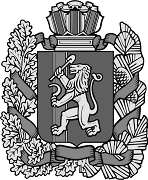 13.07.2017 № 44 (2017) Усть-Ярульский сельский Совет депутатовИрбейского района Красноярского края13.07.2017г.                              с. Усть-Яруль                                                № 55  О внесении изменений и дополнений в решение Усть-Ярульского сельского Совета депутатов от 25.11.2015г. №  45  «О передаче части полномочий органов местного самоуправления  Усть-Ярульский сельсовет»     Руководствуясь Федеральным законом от 06.10.2003г. № 131-ФЗ «Об общих принципах организации местного самоуправления в Российской Федерации», Уставом Усть-Ярульского сельсовета Ирбейского района Красноярского края,  Усть-Ярульского сельский Совет депутатов РЕШИЛ:  1. Внести в решение Усть-Ярульского сельского Совета депутатов от 20.11.2015г. № 41 «О передаче части полномочий органов местного самоуправления Усть-Ярульского сельсовет» следующие изменения и дополнения:Пункт 1.2 изложить в следующей редакции:«1.2 осуществление мероприятий по созданию  условий для организации досуга и обеспечения жителей поселения услугами организаций культуры».3. Контроль за исполнением настоящего решения возложить на главу Усть-Ярульского сельсовета Дезиндорф МФ.4.  Настоящее решение вступает в силу  в день, следующий за днем его         опубликования в печатном издании «Усть-Ярульский вестник» Усть-Ярульского сельсовета.   Глава сельсовета  _________________ М.Д. ДезиндорфР Е Ш Е Н И ЕР Е Ш Е Н И ЕР Е Ш Е Н И ЕР Е Ш Е Н И ЕР Е Ш Е Н И ЕР Е Ш Е Н И ЕР Е Ш Е Н И ЕР Е Ш Е Н И ЕР Е Ш Е Н И ЕР Е Ш Е Н И Е